                        Приложение №1 кконкурсной документации по проведению Конкурсапо предоставлению в аренду нежилых помещений Фонда «Инвестиционное агентство Курганской области»субъектам малого предпринимательства Курганской области осуществляющих виды предпринимательской деятельности в сфере информационных технологий(заполняется на бланке организации, с указанием даты исходящего номера)Конкурсная заявкаЛОТ № ____«____»__________ 2022  г. Изучив конкурсную документацию по проведению Конкурса по предоставлению в аренду нежилых помещений Фонда «Инвестиционное агентство Курганской области» от 16 мая 2022 г., а также иные документы, устанавливающие порядок размещения, нахождения и осуществления деятельности субъектов малого предпринимательства, осуществляющих виды предпринимательской деятельности в сфере информационных технологий в Фонде «Инвестиционное агентство Курганской области», __________________________________________________________________________________________ (наименование субъекта малого предпринимательства)в лице ____________________________________________________________________________________ (наименование должности и Ф.И.О. руководителя)сообщает о согласии участвовать в Конкурсе на условиях, установленных в конкурсной документации, и направляет настоящую заявку на участие в конкурсе по отбору субъектов малого предпринимательства, осуществляющих виды предпринимательской деятельности в сфере информационных технологий для заключения договоров аренды нежилых помещений бизнес-инкубатора по лоту №_____ (нежилое помещение на______ этаже, номер офиса ______/______ (№ помещения по тех. паспорту), общей площадью_____ м. кв.). В случае если наши предложения будут признаны лучшими, а также в случае если наши предложения будут признаны лучшими после предложений победителя конкурса, а победитель конкурса будет признан уклонившимся от заключения договора, мы берем на себя обязательства подписать с Фондом «Инвестиционное агентство Курганской области» (структурное подразделение «Бизнес-инкубатор» договор аренды нежилого помещения в соответствии с требованиями конкурсной документации и условиями наших предложений. Настоящей заявкой заявитель подтверждает, что является субъектом малого предпринимательства, осуществляющего виды предпринимательской деятельности в сфере информационных технологий, имеющим право на поддержку органов государственной власти и органов местного самоуправления в соответствии со статьей 4, частями 3 и 5 статьи 14 Федерального закона от 24.07.2007 № 209-ФЗ «О развитии малого и среднего предпринимательства в Российской Федерации». Заявитель подтверждает и гарантирует, что вся информация, содержащаяся в заявке и прилагаемых к ней документах, является достоверной. Информация об участнике: Настоящей заявкой заявитель подтверждает, что ______________________________________________________________________________________                                                          (полное наименование участника конкурса)является субъектом малого предпринимательства, осуществляющий виды предпринимательской деятельности в сфере информационных технологий,  отвечающим требованиям, установленным подпунктом «а» пункта 2 части 1.1 статьи 4 Федерального закона 
от 24 июля 2007 года № 209-ФЗ «О развитии малого и среднего предпринимательства в Российской Федерации», осуществляющие деятельность на территории Курганской области и состоящие на учете в налоговых органах на территории Курганской области не более трех лет с даты государственной регистрации;Настоящей заявкой заявитель подтверждает, что в отношении _____________________________________________________________________________________                                                           (полное наименование участника конкурса)не приостановлена деятельность участника Конкурса в порядке, предусмотренном Кодексом Российской Федерации об административных правонарушениях, на день подачи заявки на участие в конкурсе. Настоящей заявкой заявитель подтверждает, что у _____________________________________________________________________________________                                               (полное наименование участника конкурса)  отсутствуют задолженности по начисленным налогам, сборам и иным обязательным платежам в бюджеты любого уровня или государственные внебюджетные фонды за прошедший календарный год, размер которых превышает двадцать пять процентов балансовой стоимости активов участника конкурса по данным бухгалтерской отчетности за последний завершенный отчетный период. Настоящей заявкой заявитель подтверждает, что _____________________________________________________________________________________                                                           (полное наименование участника конкурса)ознакомлен с условием конкурсной документации, в соответствии с которым организатору торгов предоставляется право, в случае если победитель конкурса или участник конкурса, заявке на участие в конкурсе которого, присвоен второй номер, признан уклонившимся от заключения Договора, применить штрафные санкции в размере, предусмотренном конкурсной документацией.             До подготовки и оформления официального Договора настоящая заявка на участие в конкурсе вместе с Вашим уведомлением о признании статуса победителя конкурса будет выполнять роль обязательного Договора между нами.              К настоящей Заявке прилагаются документы, являющиеся неотъемлемой частью нашей заявки на участие в конкурсе, согласно описи на ______ листе (-ах). ________________                         ____________________                    ____________________                                                         должность                                                                     подпись                                            Фамилия, имя, отчество  (полностью) м.п.                        Приложение №2 кконкурсной документации по проведению Конкурсапо предоставлению в аренду нежилых помещений Фонда «Инвестиционное агентство Курганской области»субъектам малого предпринимательства Курганской области осуществляющих виды предпринимательской деятельности                                                                                                                    в сфере информационных технологийСОГЛАСИЕна обработку персональных данных (для физических лиц) В соответствии с Федеральным законом от 27.07.2006 г. №152-ФЗ «О персональных данных» я, ______________________________________________________________, паспорт____________ выдан «__» ___________ г.____________________________ дата рождения ____________г., проживающий (ая): адрес регистрации:_________________________________________________________________________,  фактический адрес проживания:____________________________________________________________ даю согласие на автоматизированную, а также без использования средств автоматизации обработку своих персональных данных Фонду «Инвестиционное агентство Курганской области» (структурное подразделение «Бизнес-инкубатор») (далее – Оператор) расположенному по адресу: 640007, г. Курган, ул. Бурова-Петрова, д. 112, оф. 320 с целью: - участия в конкурсном отборе по предоставлению в аренду нежилых помещений Фонда «Инвестиционное агентство Курганской области» субъектам малого предпринимательства Курганской области; - заключения и исполнения договора одной стороной которого я являюсь как субъект персональных данных; - ведения финансово-хозяйственной деятельности учреждения; - формирования и ведения делопроизводства и документооборота, в том числе и в электронном виде. Обработка персональных данных осуществляется путем сбора, систематизации, накопления, хранения, уточнения, обновления, изменения, распространения, обезличивания, использования и уничтожения данных. Перечень персональных данных, передаваемых Оператору на обработку: - Фамилия, имя и отчество; - Дата рождения; - Место рождения и гражданство; - Сведения о месте регистрации, проживания; - Паспортные данные; - Данные налогоплательщика; - Контактная информация. Предоставляемые мной персональные данные могут использоваться Оператором в целях формирования базы данных в унифицированных программных средствах, предназначенных для информационного обеспечения принятия управленческих решений. Оператор вправе размещать обрабатываемые персональные данные в информационно-телекоммуникационных сетях с целью предоставления доступа к ним ограниченному кругу лиц. С положениями Федерального закона от 27.07.2006 г. №152-ФЗ «О персональных данных» ознакомлен (а). Об ответственности за достоверность предоставленных сведений предупрежден (а). Настоящее согласие дано мной «____»________________2021 г. и действует в течение 3 (трех) лет. Я оставляю за собой право отозвать свое согласие посредством составления соответствующего документа, который может быть направлен мной в адрес Фонда «Инвестиционное агентство Курганской области» (структурное подразделение «Бизнес-инкубатор») по почте заказным письмом с уведомлением о вручении, либо вручен лично под расписку представителю Фонда. «___»__________2022 г.                                                 _______________ /________________________/                                                     Приложение №3 кконкурсной документации по проведению Конкурсапо предоставлению в аренду нежилых помещений Фонда «Инвестиционное агентство Курганской области»субъектам малого предпринимательства Курганской области осуществляющих виды предпринимательской деятельности в сфере информационных технологийРАСПИСКА 
в получении заявки на участие в конкурсе на право заключения договоров аренды нежилых помещений в Фонде «Инвестиционное агентство Курганской области» (структурное подразделение «Бизнес-инкубатор»)Мною, секретарем комиссии по проведению конкурса на право заключения договоров аренды нежилых помещений и оказания услуг в Фонде «Инвестиционное агентство Курганской области» (структурное подразделение «Бизнес-инкубатор») ___________________________________________                                           (фамилия, имя, отчество)в присутствии заявителя _________________________________________________________                                                                   (наименование организации, должность, фамилия, имя, отчество представителя организации; фамилия,                                                                                                   имя, отчество индивидуального предпринимателя)«____» ______ 2022 года получен запечатанный конверт.На конверте указаны: наименование конкурса – конкурс на право заключения договоров аренды нежилых помещений и оказания услуг в Фонде «Инвестиционное агентство Курганской области»;номер лота ____. 	       _____________ /__________________/                                        (подпись)            (расшифровка подписи)                        Приложение №1 к заявке на участие в конкурсе на право заключения договоров аренды нежилых помещений в Фонде «Инвестиционное агентство Курганской области» Рекомендуемая формаБИЗНЕС-ПЛАННаименование бизнес-плана1. Бизнес1.1. Краткое описание истории бизнеса1.2. Производимый товар / работа / услуга1.3. Наличие основных средств:машины / оборудование, используемые для бизнеса, в том числе приобретенные в рамках проекта (отметить знаком *) (добавьте строки при необходимости)здания/помещения, используемые для бизнеса, в том числе приобретенные (построенные) в рамках проекта (отметить знаком *) (добавьте строки при необходимости)1.4. Численность сотрудников (ед.)1.5. Среднемесячная заработная плата сотрудников (годовой фонд заработной платы / 12) (тыс. рублей)1.6. Оценка сильных и слабых сторон бизнеса относительно конкурентов2. Продукт2.1. Описание товара / работы / услуги (краткое описание того, что делает продукцию уникальной и тех отличительных особенностей, которые позволяют ей конкурировать (ставят ее вне конкуренции) в отношении ценообразования и (или) качества и (или) условий поставки и другое)2.2. Портрет клиента (описание области применения), кто и почему покупает и будет покупать продукцию (на основе каких факторов клиенты принимают решение о покупке; какой уровень их дохода или к какой группе они относятся; какой тип продвижения товара на рынок будет стимулировать их покупки)2.3. Информация о востребованности практических результатов производства3. Продажи3.1. Описание ниши на рынке (территория, сегмент рынка, позиционирование, необходимое качество и количество продукции)3.2. Каналы продаж (пути реализации продукции) (каковы каналы распределения продукции по рыночным сегментам, как распространяется информация о продукции)3.3. Цена за единицу продукции (рублей) (каков уровень цен; каков уровень цен в сравнении с конкурентами; существует ли какая-либо система скидок; специальные условия оплаты)3.4. Конкуренты, наиболее распространенные продукты-аналоги (добавьте строки при необходимости)3.5. Преимущества вашего продукта перед аналогами (добавьте строки при необходимости)3.6. Сезонность спроса4. План реализации4.1. Краткое описание общей стратегии реализации 4.2. Временной график реализации с указанием начала и продолжительности основных стадий, а также промежуточных этапов (фаз) (добавьте строки при необходимости)5. Финансы5.1. Общая стоимость (тыс. рублей) 5.2. Сумма вложенных средств (тыс. рублей)5.3. В том числе собственные средства (в рублях и процентах к общей стоимости) 5.4. Сумма требуемых дополнительных инвестиций (при необходимости) 
(тыс. рублей)5.5. Существующие источники финансирования проекта, в том числе кредит, заем и прочие (добавьте строки при необходимости)5.6. Результаты и планы реализации проекта 5.7. Информация о сроке окупаемости проекта (месяцев)Руководитель организации – субъекта малого предпринимательства _______________________ 				____________  _________________(наименование субъекта			                (подпись)     (расшифровка подписи)малого предпринимательства) М. П.Приложение №2 к заявке на участие в конкурсе на право заключения договоров аренды нежилых помещений в Фонде «Инвестиционное агентство Курганской области» ОПИСЬ документов, входящих в заявку на участие в конкурсе 
на право заключения договоров аренды нежилых помещении 
в Фонде «Инвестиционное агентство Курганской области» (структурное подразделение «Бизнес-инкубатор»)Документы, предоставленные в составе заявки, соответствуют описи.                        Приложение №4 кконкурсной документации по проведению Конкурсапо предоставлению в аренду нежилых помещений Фонда «Инвестиционное агентство Курганской области»субъектам малого предпринимательства Курганской области осуществляющих виды предпринимательской деятельности                                                                                                                    в сфере информационных технологийДОГОВОР № ______аренды нежилого помещенияв Фонде «Инвестиционное агентство Курганской области» (структурное подразделение «Бизнес-инкубатор») с субъектом малого предпринимательства Курганской области, осуществляющего виды предпринимательской деятельности в сфере информационных технологийг. Курган                                                                                      «___» _________ 20 __ годаФонд «Инвестиционное агентство Курганской области», именуемое в дальнейшем «Арендодатель», в лице Генерального директора Агафоновой Анны Геннадьевны, действующей на основании Устава, и ______________________________, именуемое(ый) в дальнейшем «Арендатор», в лице_________________________, действующего на основании ____________, именуемые в дальнейшем «Стороны», заключили настоящий договор (далее – Договор) о нижеследующем.Общие положения1.1. Арендодатель уполномочен на заключение настоящего договора аренды и наделен возможностью принимать на себя права и обязанности Арендодателя на основании _____________________________________________________________________________.1.2. Арендатор, являющийся субъектом малого предпринимательства, определен по результатам проведения конкурса на право заключения договоров аренды нежилых помещений в Фонде «Инвестиционное агентство Курганской области» (протокол конкурсной комиссии от _______________ №___).Предмет договора2.1. Арендодатель передает Арендатору во временное владение и пользование за плату нежилое помещение – офис № __ площадью ______ кв. м в здании Фонда «Инвестиционное агентство Курганской области», расположенного по адресу: г. Курган, ул. Бурова-Петрова, строение 112а (далее – нежилое помещение), для использования в качестве офиса, а Арендатор принимает указанное нежилое помещение и обязуется вносить арендные платежи в соответствии с условиями договора. Нежилое помещение обозначено №__, а его границы выделены на поэтажном плане здания, предусмотренного приложением № 1 к Договору.2.2. Передача нежилого помещения оформляется актом приема-передачи нежилого помещения по форме согласно приложению № 2 к Договору.2.3. Арендуемое нежилое помещение и его инженерные сети находятся в состоянии, позволяющем его нормальную эксплуатацию в соответствии с условиями Договора и назначением нежилого помещения. 2.4. Нежилое помещение передается Арендатору во временное владение и пользование в целях использования для развития собственного бизнеса на ранней стадии существования как субъекта предпринимательской деятельности, в том числе для реализации бизнес-плана, представленного Арендатором на конкурс на право заключения договоров аренды нежилых помещений в Фонде «Инвестиционное агентство Курганской области» (структурное подразделение «Бизнес-инкубатор»).2.5. Передача нежилого помещения в аренду не влечет передачу права собственности на него.2.6. Отделимые улучшения, произведенные с письменного согласия Арендодателя, являются собственностью Арендатора.2.7. Нежилое помещение сдается в аренду сроком с «__» ______ 20 __ года 
по «___» _______ 20__ года. 		2.8. В течение срока действия Договора Арендатор не вправе передавать арендуемое нежилое помещение третьим лицам в субаренду, безвозмездное пользование, передавать права и обязанности по настоящему договору аренды третьим лицам.2.9. Продукция и иные доходы, полученные Арендатором в результате использования арендованного нежилого помещения, являются его собственностью.Права и обязанности сторон3.1. Арендодатель имеет право:3.1.1. Контролировать порядок использования нежилого помещения Арендатором, соблюдение условий Договора, осуществлять профилактический осмотр нежилого помещения и его коммуникаций с правом беспрепятственного доступа в арендуемое нежилое помещение, не допуская при этом нарушения режима рабочего времени (рабочего процесса) Арендатора.3.1.2. Арендодатель вправе запрашивать у Арендатора дополнительные сведения и документы, касающиеся размещения Арендатора в бизнес-инкубаторе и осуществления им деятельности, в том числе по реализации бизнес-плана, представленного Арендатором на конкурс на право заключения договоров аренды нежилых помещений в Фонде «Инвестиционное агентство Курганской области», необходимые Арендодателю для контроля над исполнением Договора.3.1.3. Потребовать в письменной форме от Арендатора устранения выявленных нарушений и установить для их устранения разумный срок, обязательный для Арендатора.3.1.4. Взыскивать с Арендатора неустойку, а также понесенные убытки (причиненный ущерб), связанные с неисполнением или ненадлежащим исполнением Арендатором условий Договора.Уплата Арендатором неустойки не освобождает его от исполнения принятых по Договору обязательств.3.2. Арендодатель обязан:	3.2.1. Не позднее пяти дней с момента подписания Договора предоставить Арендатору нежилое помещение по акту приема-передачи.	3.2.2. Не совершать действий, препятствующих Арендатору в пользовании арендованным нежилым помещением.	3.2.3. Своевременно производить текущее и аварийное обслуживание нежилого помещения и устранять аварийное состояние коммунальных систем, обслуживающих нежилое помещение. Устранение аварий на коммунальных сетях производится на основании письменной заявки Арендатора.3.2.4. В случае аварий, пожаров, затоплений, взрывов и других чрезвычайных событий немедленно принимать меры к устранению последствий этих событий. Если чрезвычайное событие произошло по вине Арендатора, то обязанность по устранению последствий указанных событий лежит на Арендаторе.3.3. Арендатор имеет право:3.3.1. Производить неотделимые улучшения нежилого помещения с письменного согласия Арендодателя; 3.3.2. Произведенные Арендатором неотделимые улучшения нежилого помещения, не согласованные в установленном порядке с Арендодателем, являются собственностью Арендодателя и возмещению не подлежат ни при окончании срока действия Договора, ни при его досрочном расторжении.3.4. Арендатор обязан:3.4.1. Принять нежилое помещение в аренду по акту приема-передачи.3.4.2. Своевременно вносить арендную плату в порядке, размерах и сроки, установленные Договором.	3.4.3. Использовать нежилое помещение исключительно по прямому назначению в соответствии с пунктом 2.4 Договора.	3.4.4. Содержать нежилое помещение в полной сохранности, исправности и соответствующем техническом и санитарном состоянии, следить за нормальным функционирование инженерно-технических коммуникаций.	3.4.5. Немедленно извещать Арендодателя о всяком повреждении, аварии или ином событии, нанесшем (или грозящем нанести) ущерб нежилому помещению, и своевременно принимать все меры по предотвращению неблагоприятных последствий.3.4.6. При получении запроса от Арендодателя в соответствии с пунктом 3.1.2 Договора Арендатор обязан в течение 5 (пяти) календарных дней с момента его получения дать письменный ответ или представить соответствующий документ Арендодателю.	3.4.7. Соблюдать правила пребывания резидентов в бизнес-инкубаторе, правила пожарной безопасности (обеспечить в арендуемых помещениях: исправное содержание автоматической пожарной сигнализации, наличие первичных средств пожаротушения, исправное содержание электроустановок) и техники безопасности, требования отраслевых правил и норм, действующих в отношении вида деятельности Арендатора.	3.4.8. Не допускать скопления бытового и строительного мусора во внутренних дворах здания, арендуемых помещениях и в местах общего пользования.	3.4.9. Не производить никаких изменений и переоборудования арендуемого нежилого помещения, в том числе прокладок сетей, скрытых и открытых проводок и коммуникаций, перепланировок, установок кондиционеров, привлечение ремонтных и монтажных фирм без письменного разрешения Арендодателя. В случае обнаружения Арендодателем самовольных перестроек, нарушения целостности стен, перегородок или перекрытий, переделок или прокладок сетей, искажающих первоначальный вид арендуемого нежилого помещения, таковые должны быть ликвидированы Арендатором, а помещение приведено в прежний вид за его счет в срок, определяемый односторонним предписанием Арендатора.	3.4.10. Представлять Арендодателю отчетность «Сведения о деятельности резидента бизнес-инкубатора» ежегодно не позднее 12 января года, следующего за отчетным периодом, по форме согласно приложению № 3 к Договору. 	3.4.11. Арендатор должен ежеквартально предоставлять Отчет, с указанием информации о количестве заключенных договоров за отчетный период, с указанием информации кодов экономической деятельности, суммы договора, а также с указанием процентного соотношения заключенных договоров по льготным кодам деятельности от общего объема  договоров, для подтверждения соответствия условиям получения льготной ставки за 1 кв.м аренды недвижимого имущества по настоящему Договору, в соответствии с Постановлением Правительства Курганской области №231 от 24 июля 2018 года «Об утверждении порядка управления деятельностью бизнес-инкубатора Курганской области», Постановлением Правительства Курганской области №469 от 30 декабря 2018 года «О внесении изменений в постановление Правительства Курганской области от 24 июля 2018 года №231», Постановление Правительства №21 от 12 февраля 2019 года «О внесении изменения в постановление Правительства Курганской области от 24 июля 2018 года №231».	3.4.12. Письменно сообщить Арендодателю не позднее чем за 2 (два) месяца, о предстоящем освобождении арендуемого нежилого помещения, как в связи с окончанием срока действия Договора, так и при досрочном его расторжении в случаях, предусмотренных Договором.3.4.13. В случае прекращения аренды передать нежилое помещение Арендодателю по акту приема-передачи не позднее 3 (трех) рабочих дней с момента прекращения аренды.Платежи и расчеты4.1. Размер арендной платы для субъектов малого предпринимательства по договорам определяется в соответствии с законодательством Российской Федерации об оценочной деятельности.4.2. Арендная плата состоит из постоянной и переменной частей. Постоянная часть арендной платы за переданные в аренду Помещения устанавливается в размере 1,004 рублей за 1 кв.м. в месяц, в том числе НДС (20%). Размер арендной платы по договору аренды определен в соответствии 
с законодательством Российской Федерации об оценочной деятельности 
и составляет 502 (пятьсот два) рубля 00 копеек, с учетом НДС за 1 кв. м в месяц.Ставка арендной платы в размере 0,2% от оценочной стоимости объекта устанавливается на основании Постановления Правительства №21 от 12 февраля 2019 года «О внесении изменения в постановление Правительства Курганской области от 24 июля 2018 года №231» на весь срок действия договора аренды. 4.3. Переменную часть арендной платы составляют затраты Арендодателя на коммунальные услуги (теплоснабжение, электроснабжение, водоснабжение, водоотведение, вывоз ТБО, охрана, услуги видеонаблюдения) предоставляемые Арендатору в соответствии с ориентировочным расчетом. Переменная часть арендной платы оплачивается Арендатором на основании предъявленных Арендодателем счетов на оплату фактически потребленной электроэнергии согласно показаниям приборов и актов оказанных услуг за расчетный период – один месяц. В стоимость переменной части арендной платы включен НДС 20%. Счета на оплату выставляются до 20 числа месяца, следующего за отчетным, вместе с актом выполненных работ за отчетный месяц.  4.4. Ежемесячные арендные платежи за пользование нежилым помещением подлежат оплате в рублях путем перечисления на расчетный счет Фонда «Инвестиционное агентство Курганской области» (структурное подразделение «Бизнес-инкубатор»), по следующим реквизитам:Получатель: Фонд «Инвестиционное агентство Курганской области»                     ИНН – 4501148213; КПП – 450101001; ОГРН - 1094500000100р/сч 40703810632000000041, Курганское отделение №8599 ПАО Сбербанк г. Курган,кор/с 30101810100000000650; БИК 043735650	Юр. адрес: 640007, г. Курган, ул. Бурова-Петрова, д.112, офис №320Наименование платежа: Оплата по договору аренды нежилого помещения № ___ от «___» ______ 20__ г., за период с _________ по ____________.		4.5. Арендная плата вносится до 15 числа месяца, предшествующего оплачиваемому месяцу. 4.6. Днем оплаты считается день поступления платежа на расчетный счет Фонда «Инвестиционное агентство Курганской области» (структурное подразделение «Бизнес-инкубатор»). 4.7. В стоимость аренды не входит: стоимость услуг телефона и интернета, расходных материалов для оргтехники, уборка сдаваемых в аренду помещений. 	4.8. Арендодатель не чаще одного раза в год вправе увеличить размер годовой арендной платы в бесспорном и одностороннем порядке путем применения коэффициента-дефлятора, который принимается равным индексу потребительских цен, рассчитываемому Федеральной службой государственной статистики на очередной год. Цена заключенного договора не может быть пересмотрена сторонами в сторону уменьшения.Уведомление о перерасчете арендной платы вместе с расчетом и дополнительным соглашением о внесении соответствующих изменений в Договор направляется Арендодателем Арендатору и является обязательным для последнего.4.9. При досрочном расторжении Договора Арендатор вносит сумму арендной платы на расчетный счет Арендатора не позднее 5 (пяти) рабочих дней до даты фактической передачи имущества Арендодателю.Порядок возврата арендуемого имущества5.1. Возврат нежилого помещения Арендодателю осуществляется после окончания срока действия Договора или при его досрочном расторжении.5.2. Стороны должны приступить к приему-передаче нежилого помещения на следующий день после окончания срока действия Договора либо его досрочного расторжения. Арендатор обязан представить нежилое помещение готовым к передаче Арендодателю.5.3. Передача нежилого помещения оформляется актом приема-передачи, который должен быть подписан уполномоченными представителями Сторон Договора. В акте приема-передачи отражаются все изменения нежилого помещения, произошедшие за время аренды. Нежилое помещение считается фактически переданным Арендатором Арендодателю с момента подписания акта приема-передачи.5.4. Нежилое помещение должно быть передано Арендодателю в удовлетворительном состоянии, с учетом нормального износа. Также Арендодателю должны быть переданы по акту приема-передачи все произведенные в арендуемых помещениях улучшения, составляющие принадлежность арендуемого имущества и неотделимые без вреда для их конструкции и интерьера.Дополнение, изменение и расторжение договора6.1. Расторжение договора производится по соглашению Сторон.6.2. По требованию арендодателя, договор аренды может быть досрочно расторгнут судом в случаях, когда арендатор:- пользуется   имуществом   с   существенным   нарушением   условий   договора   или   назначенияИмущества, либо с неоднократными нарушениями; - существенно ухудшает имущество;- более двух раз подряд по истечении установленного договором срока платежа не вносит арендную плату;- в случае невыполнения обязанности по предоставлению отчетной информации, предусмотренной п. 3.4.10 Договора6.3. Расторжение Договора по основаниям, указанным в пункте 6.2 Договора, не освобождает Арендатора от необходимости погашения задолженности по арендной плате и выплате неустойки (пени).Ответственность сторон7.1. В случае неисполнения или ненадлежащего исполнения условий Договора виновная сторона обязана возместить другой стороне причиненные убытки.7.2. В случае наличия у Арендатора задолженности по арендным платежам за каждый последующий день просрочки начисляется пеня в размере 0,1 процента от суммы возникшей задолженности. Уплата пени не освобождает виновную сторону от исполнения обязательств по Договору.7.3. За порчу или уничтожение арендуемого имущества Арендатор обязан возместить причиненный ущерб в полном объеме в течение 10 (десяти) дней с момента получения претензии от Арендодателя. Сумма ущерба, подлежащего возмещению, определяется комиссией с участием Арендодателя, который может привлечь для указанной цели также специализированную организацию, уполномоченную на проведение соответствующего вида оценки. 7.4. Арендатор несет ответственность за действия своих работников, посетителей, в случае причинения ими материального ущерба имуществу Арендодателя или другим арендаторам.7.5. Арендатор самостоятельно несет ответственность перед третьими лицами, в том числе государственными контролирующими органами, за нарушение правил противопожарной безопасности, санитарных и экологических норм, правил общественного порядка, правил техники безопасности.7.6. Окончание срока действия Договора (срока аренды) не освобождает Стороны от обязательств по его исполнению и ответственности за его нарушение.Прочие положения8.1. В случае заключения Договора на срок более 1 года Договор и все дополнительные соглашения к нему подлежат обязательной государственной регистрации.Государственная регистрация Договора в Управлении Федеральной службы государственной регистрации, кадастра и картографии по Курганской области и его филиалах производится Арендатором за счет собственных средств.В течение 5 (пяти) дней с момента подписания сторонами Договора Арендодатель принимает на себя обязанность передать Арендатору в месте нахождения Арендодателя документы, необходимые для государственной регистрации Договора.Арендатор в течение 7 (семи) дней с момента государственной регистрации Договора обязан передать Арендодателю подлинник Договора с отметкой о произведенной Управлением Федеральной службы государственной регистрации, кадастра и картографии по Курганской области государственной регистрации. 8.2. Стороны договорились, что в ходе исполнения условий Договора намерены действовать добросовестно и разумно.8.3. Все споры по Договору разрешаются путем переговоров, в противном случае в судебном порядке в соответствии с действующим законодательством. Споры из Договора подлежат рассмотрению в Арбитражном суде Курганской области. 8.4. Договор вступает в силу с момента его подписания Сторонами.8.5. Договор составлен в двух экземплярах, по одному экземпляру для каждой из Сторон.Приложения9.1. Приложение № 1 – копия плана БТИ.9.2. Приложение № 2 – акт приема-передачи нежилого помещения.9.3. Приложение № 3 – форма отчетности «Сведения о деятельности резидента бизнес-инкубатора». Юридические адреса сторон                                                                                        Приложение № 1 к Договору аренды нежилого помещения в Фонде «Инвестиционное агентство Курганской области» (структурное подразделение «Бизнес-инкубатор») с субъектом малого предпринимательства Курганской области, осуществляющего виды предпринимательской деятельности в сфере информационных технологий
от __________________№ __________                               Поэтажный план здания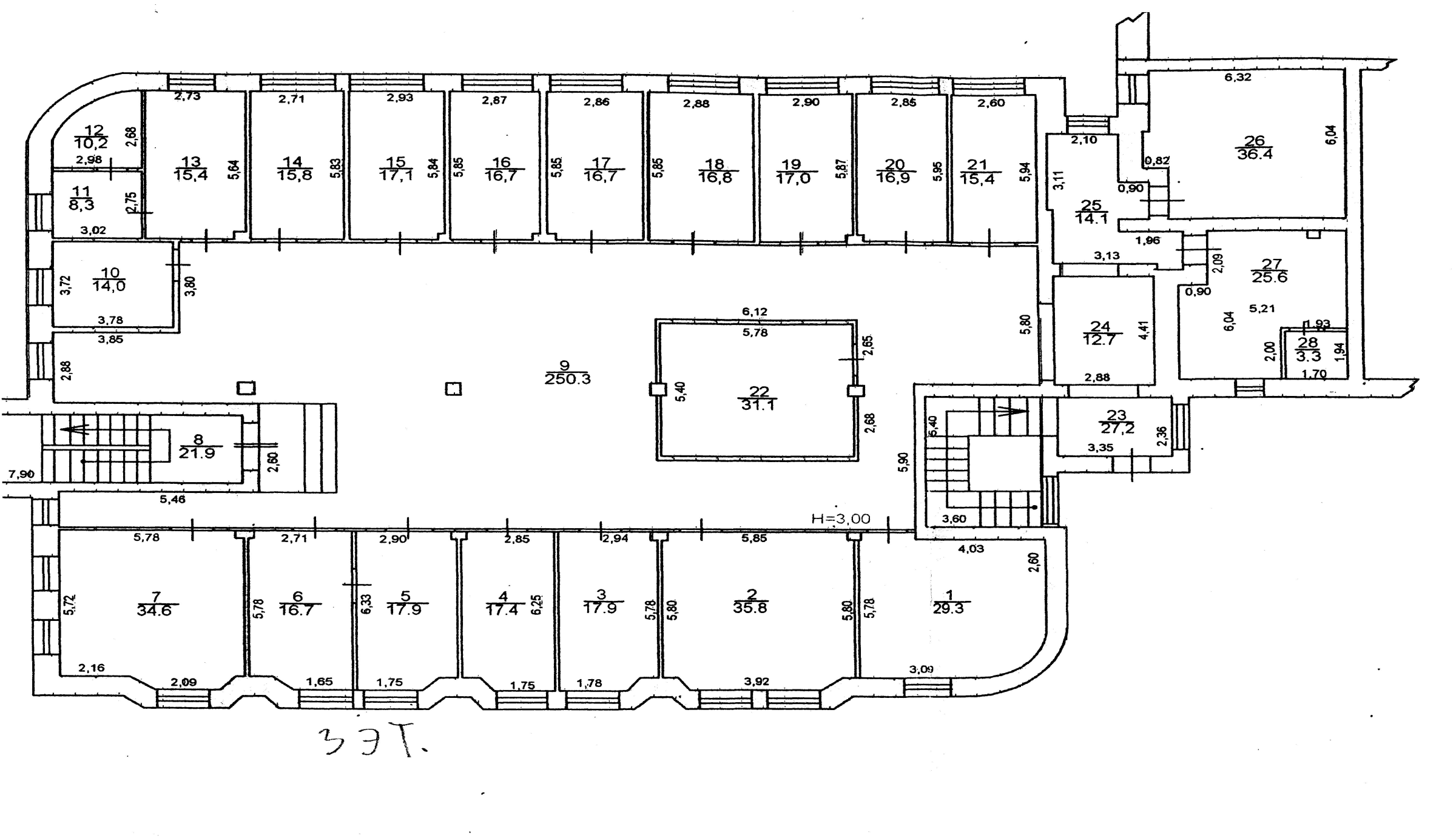 Приложение № 2 к Договору аренды нежилого помещения в Фонде «Инвестиционное агентство Курганской области» (структурное подразделение «Бизнес-инкубатор») с субъектом малого предпринимательства Курганской области, осуществляющего виды предпринимательской деятельности в сфере информационных технологий от _______________ № _______ФормаАКТприема-передачи имущества                     г. Курган                            		                                «___»______ 20__ годаФонд «Инвестиционное агентство Курганской области» (структурное подразделение «Бизнес-инкубатор»), именуемое в дальнейшем «Арендодатель», в лице Генерального директора Агафоновой Анны Геннадьевны, действующей на основании Устава,  и _______________________________________________________, именуемое (ый) в дальнейшем «Арендатор», в лице _______________________________________,	 действующего на основании ____________________________________, именуемые в дальнейшем «Стороны» в соответствии с условиями заключенного Сторонами договора аренды  имущества 
от ____________№_____ Арендодатель передает, а Арендатор принимает: нежилое помещение – офис № _____ площадью ______ кв. м в здании Фонда «Инвестиционное агентство Курганской области» по адресу; г. Курган, ул. Бурова-Петрова, стр. 112а;характеристика нежилого помещения:_______________________________________________________________________________________________________________________________________________________________________________________________________________________________________________________________________На момент передачи нежилое помещение находится в исправном состоянии без каких-либо повреждений или недостатков и соответствует требованиям по 
его эксплуатации. Стороны претензий друг к другу не имеют. Адреса, реквизиты и подписи Сторон:                                                                                                                                                     Приложение № 3 к договору аренды нежилого помещения в Фонде «Инвестиционное агентство Курганской области» (структурное подразделение «Бизнес-инкубатор») с субъектом малого предпринимательства Курганской области, осуществляющего виды предпринимательской деятельности в сфере информационных технологий
от __________________№ ______________ФормаСВЕДЕНИЯо деятельности резидента Фонда «Инвестиционное агентство Курганской области» (структурное подразделение «Бизнес-инкубатор») осуществляющего виды предпринимательской деятельности в сфере информационных технологий _________________________________________________________________________ указать наименование и ИНН организации/фамилия, имя, отчество и ИНН индивидуального предпринимателя/ за 20__год (отчетный год)Руководитель организации/индивидуальный предприниматель   ____________________ _______________________________________________   (подпись)                                            (расшифровка подписи)		                                                                                                                            Приложение № 4 к договору аренды нежилого помещения в Фонде «Инвестиционное агентство Курганской области» (структурное подразделение «Бизнес-инкубатор») с субъектом малого предпринимательства Курганской области, осуществляющего виды предпринимательской деятельности в сфере информационных технологий
от __________________№ ______________Декларация об осуществлении деятельности субъектом малого предпринимательства Курганской области, осуществляющего виды предпринимательской деятельности в сфере информационных технологий, являющимся резидентом Фонда «Инвестиционное агентство Курганской области» (структурное подразделение «Бизнес-инкубатор»)  (в соответствии с Постановлением Правительства Курганской области №231 от 24 июля 2018 года «Об утверждении порядка управления деятельностью бизнес-инкубатора Курганской области», Постановлением Правительства Курганской области №469 от 30 декабря 2018 года «О внесении изменений в постановление Правительства Курганской области от 24 июля 2018 года №231», Постановление Правительства №21 от 12 февраля 2019 года «О внесении изменения в постановление Правительства Курганской области от 24 июля 2018 года №231»)
Информация о резиденте: Сведения о заключенных договорах*: *Размер процентного соотношения заключенных договоров по льготным видам экономической деятельности (п 1.2.3 таблицы) от общего объема договоров: _______%.Дата, подписьМ.П.Юридическое лицоНаименование полное и сокращенное  Юридическое лицоСведения    об организационно-правовой формеЮридическое лицоСведения о месте нахожденияЮридическое лицоПочтовый  адрес  Юридическое лицоОсновной ОКВЭДЮридическое лицоНомер контактного телефонаЮридическое лицоАдрес электронной почты  Юридическое лицоИННЮридическое лицоОГРНЮЛЮридическое лицоБанковские реквизитыФизическое лицоФамилияФизическое лицоИмяФизическое лицоОтчествоФизическое лицоПаспортные данные (номер, серия, место и дата выдачи, кем выдан)Физическое лицоСведения о месте жительства / регистрации Физическое лицоОсновной ОКВЭД  Физическое лицоНомер контактного телефона  Физическое лицоАдрес электронной почты  Физическое лицоИНН Физическое лицоОГРНИПФизическое лицоБанковские реквизиты Наименование машин / оборудованияКол-во (штук)Год выпускаСобственность / аренда ИтогоОбъектМестонахождениеНазначениеПлощадь(кв. м)Собственность / арендаНазвание продукта-аналогаКомпания-производительМесторасположениеНазвание продукта-аналогаКомпания-производительПреимуществаЭтапНачалоОкончаниеРезультат этапаИсточник финансированияОбъем финансирования(тыс. рублей)Условия финансированияНаименование показателя2022 год 2023 год (план)2024 год (план)Выручка от реализации (товаров, работ, услуг) 
(тыс. рублей)Затраты (тыс. рублей)Чистая прибыль (тыс. рублей)Налоги (и взносы), уплаченные в бюджеты всех уровней (без НДС и акцизов) (тыс. рублей)Количество созданных рабочих мест (ед.)Среднесписочная численность сотрудников на предприятии (без внешних совместителей) (чел.)Размер выработки на 1 работающего (тыс. рублей)№ п/пНаименование документа№ страницыНаименование организации для юридического лица, фамилия, имя, отчество для индивидуального предпринимателя_____________________(подпись)________________________(расшифровка подписи)Арендодатель:Фонд «Инвестиционное агентство Курганской области» ИНН - 4501148213 КПП – 450101001ОГРН - 1094500000100р/сч 40703810632000000041Курганское отделение №8599ПАО Сбербанк г. Курган,кор/с 30101810100000000650БИК 043735650	Юр. адрес: 640007, г. Курган, ул. Бурова-Петрова, д.112, офис №320Тел.: 8-800-250-47-31Генеральный директор____________________ / А.Г. Агафонова /   Арендатор:Арендодатель:Фонд «Инвестиционное агентство Курганской области» ИНН - 4501148213КПП – 450101001ОГРН - 1094500000100р/сч 40703810632000000041Курганское отделение №8599ПАО Сбербанк г. Курган,кор/с 30101810100000000650БИК 043735650	Юр. адрес: 640007, г. Курган, ул. Бурова-Петрова, д.112, офис №320Тел.: 8-800-250-47-31E-mail: invest@invest45.ruГенеральный директор____________________ / А.Г. Агафонова /   Арендатор:№ п/пОписаниедеятель-ности(направ-ление деятель-ности компании,описаниепроекта, втом числеконку-рентные преиму-щества)Датазаключе-ниядоговорааренды и срокарендыДанные на датузаключения договораарендыДанные на датузаключения договораарендыДанные на дату отчета (или дату окончания договора аренды)Данные на дату отчета (или дату окончания договора аренды)Данные на дату отчета (или дату окончания договора аренды)Данные на дату отчета (или дату окончания договора аренды)Наличиепроектоввыве-денныхна между-народ-ный уровень, их описа-ниеНаличие запатен-тованныхполезных моделей, промыш-ленныхобразцов,их описаниеНачилиевнедрен-ныхполезныхмоделей,промыш-ленных образцов, их описаниеОбъемпривле-ченныхинвести-ций(тыс. рублей)Переченьуслуг,оказанных компании в бизнес-инкубатореОписатьдостигнутыйположительный эффект(с указанием количественныхпоказателей) на общийрезультат деятельности компании в процессе бизнес-инкубирования№ п/пОписаниедеятель-ности(направ-ление деятель-ности компании,описаниепроекта, втом числеконку-рентные преиму-щества)Датазаключе-ниядоговорааренды и срокарендыОбщее коли-честворабот-никовкомпании,чел.Годовойобороткомпа-нии 
(тыс. рублей)Количество работников компании, чел.:Количество работников компании, чел.:Количество работников компании, чел.:Годовойоборот компании за отчетный год(тыс. рублей)Наличиепроектоввыве-денныхна между-народ-ный уровень, их описа-ниеНаличие запатен-тованныхполезных моделей, промыш-ленныхобразцов,их описаниеНачилиевнедрен-ныхполезныхмоделей,промыш-ленных образцов, их описаниеОбъемпривле-ченныхинвести-ций(тыс. рублей)Переченьуслуг,оказанных компании в бизнес-инкубатореОписатьдостигнутыйположительный эффект(с указанием количественныхпоказателей) на общийрезультат деятельности компании в процессе бизнес-инкубирования№ п/пОписаниедеятель-ности(направ-ление деятель-ности компании,описаниепроекта, втом числеконку-рентные преиму-щества)Датазаключе-ниядоговорааренды и срокарендыОбщее коли-честворабот-никовкомпании,чел.Годовойобороткомпа-нии 
(тыс. рублей)Общееиз которыхразмеща-ются в бизнес-инкуба-тореиз которыхразмеща-ются запределамибизнес-инкуба-тораГодовойоборот компании за отчетный год(тыс. рублей)Наличиепроектоввыве-денныхна между-народ-ный уровень, их описа-ниеНаличие запатен-тованныхполезных моделей, промыш-ленныхобразцов,их описаниеНачилиевнедрен-ныхполезныхмоделей,промыш-ленных образцов, их описаниеОбъемпривле-ченныхинвести-ций(тыс. рублей)Переченьуслуг,оказанных компании в бизнес-инкубатореОписатьдостигнутыйположительный эффект(с указанием количественныхпоказателей) на общийрезультат деятельности компании в процессе бизнес-инкубированияЮридическое лицоНаименование полное и сокращенное  Юридическое лицоСведения    об организационно-правовой формеЮридическое лицоСведения о месте нахожденияЮридическое лицоПочтовый  адрес  Юридическое лицоОсновной ОКВЭДЮридическое лицоНомер контактного телефонаЮридическое лицоАдрес электронной почты  Юридическое лицоИННЮридическое лицоОГРНЮЛЮридическое лицоБанковские реквизитыФизическое лицоФамилияФизическое лицоИмяФизическое лицоОтчествоФизическое лицоПаспортные данные (номер, серия, место и дата выдачи, кем выдан)Физическое лицоСведения о месте жительства / регистрации Физическое лицоОсновной ОКВЭД  Физическое лицоНомер контактного телефона  Физическое лицоАдрес электронной почты  Физическое лицоИНН Физическое лицоОГРНИПФизическое лицоБанковские реквизиты № п/пОКВЭД/вид деятельности№, дата и предмет ДоговораСумма162.0/ Разработка компьютерного программного обеспечения, консультационные услуги в данной области и другие сопутствующие услуги263.11/ Деятельность по обработке данных, предоставление услуг по размещению информации, деятельность порталов в информационно-коммуникационной сети Интернет363.11.1/ Деятельность по созданию и использованию баз данных и информационных ресурсов4Иные 